Mississippi Valley State University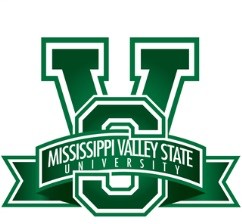 Department of Mass CommunicationsMajor: Mass Communications with a Concentration in JournalismCatalog Year: 2021-2023Academic Map*Departmental Exit Examination RequiredFall MC Electives: SP 301, SP 340, SP 405, SP 420, SP 430, SP 449, MC 315A, MC 320, MC 337, MC 430, MC 437 and MC 440SP MC Electives:	SP 410, SP 425, SP 435, SP 440, MC 315B, MC 315C, MC 335 and MC 442Other CoursesDegree RequirementsDetailsTotal Credit Hours120Grade Point Average (GPA)2.0 GPAResidency RuleComplete a minimum of 25% of the degree of the total credit hour requirement of the degree program at MVSU.ˆD˜ PolicyYou may have D in electives and General Education courses except for English and SP 201. You must have at least "C" in all your major courses (Mass Communications), Seminars and SP 201.Academic AdvisorStudent NameStudent ID#Semester 1Course NumberCredit HoursSemester OfferedSemester Year/TakenGrade EarnedAlso AllowedPre/Co-requisiteEnglish Composition - Freshman Composition EN 1013FA & SPEN 100B or ACT English scoreof 17 or aboveHumanities I      See above3FA & SPCollege Algebra or Higher Level Mathematics      See above3FA & SPMA 100B or ACT Math score of 17 or aboveHealth, Physical Education or ROTC      See above2/3FA & SPFine Arts      See above3FA & SPOrientationSP 1911FA & SPFY 101Total Hours15/16Semester 2Course NumberCredit HoursSemester OfferedSemester Year/TakenGrade EarnedAlso AllowedPre/Co-requisiteEnglish Composition - Freshman CompositionEN 1023FA & SPHumanities II – History      See above3FA & SPSpeech - Fundamentals of Public SpeakingSP 2013FA & SPIntroduction to Data ProcessingCS 1113FA & SPFreshman SeminarSP 1921SPTotal Hours15/16Semester 3Course NumberCredit HoursSemester Year/TakenGrade EarnedAlso AllowedPre/Co-requisiteSocial and Behavioral Sciences I      See above3FA & SPNatural Sciences I      See above3/4FA & SPHumanities III - World Literature I      See above3FA & SPMedia WritingMC 3003FARace, Gender, Class & MediaMC 3603FATotal Hours15/16Semester 4Course NumberCredit HoursSemester OfferedSemester Year/TakenGrade EarnedAlso AllowedPre/Co-requisiteSocial and Behavioral Sciences II      See above3FA & SPNatural Sciences II      See above3FA & SPWorld Literature IIEN 2023SPBasic News Writing & ReportingMC 3103SPIntroduction to Mass Comm.MC 3253SPTotal Hours15/16Semester 5Course NumberCredit HoursSemester OfferedSemester Year/TakenGrade EarnedAlso AllowedPre/Co-requisitePhoto JournalismMC 3133FAJournalism PracticumMC 316A1FAPrinciples of AdvertisingMC 4003FAEditingMC 3113FAMass Comm. Electives      See below3FAMass Comm. Electives      See below3FATotal Hours16Semester 6Course NumberCredit HoursSemester OfferedSemester Year/TakenGrade EarnedAlso AllowedPre/Co-requisiteAdvanced News Reporting &WritingMC 3403SPJournalism PracticumMC 316B1SPMass Media Law & EthicsMC 4443SPComm. In Diverse SocietiesMC 4353SPElective3FA & SPElective3FA & SPTotal Hours15/16Semester 7Course NumberCredit HoursSemester OfferedSemester Year/TakenGrade EarnedAlso AllowedPre/Co-requisiteDigital Layout & Graphic DesignMC3503FASenior Project ResearchSP 4492FASenior SeminarSP 4911FAElective3FA & SPElective3FA & SPElective3FA & SPElective3FA & SPTotal Hours18Semester 8Course NumberCredit HoursSemester OfferedSemester Year/TakenGrade EarnedAlso AlloweddPre/Co-requisiteInternshipMC 4603SPSenior Project PaperSP 4501SPSenior SeminarSP 4921SPJournalism PracticumMC 316C1SPElective3FA & SPElective3FA & SPElective3FA & SPTotal Hours15SubstitutionsSubstitutionsSubstitutionsSubstitutionsSubstitutionsSubstitutionsSubstitutionsSubstitutionsRequired Course NumberSubstituted Course NumberGradeSemesterRequired Course NumberSubstituted Course NumberGradeSemesterRequired Course NumberSubstituted Course NumberGradeSemesterCourse NumberSemesterGradeCourse NumberSemesterGradeCourse NumberSemesterGrade